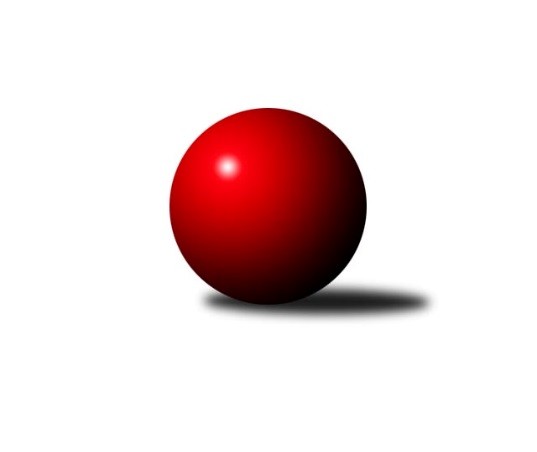 Č.22Ročník 2019/2020	10.3.2020Nejlepšího výkonu v tomto kole: 2643 dosáhlo družstvo: KK Dopravní podniky Praha BMistrovství Prahy 3 2019/2020Výsledky 22. kolaSouhrnný přehled výsledků:SK Rapid Praha A	- Sokol Kobylisy D	7:1	2639:2402	7.5:4.5	9.3.KK Dopravní podniky Praha B	- SK Žižkov Praha D	7:1	2643:2544	8.0:4.0	9.3.TJ ZENTIVA Praha 	- KK Slavia Praha D	3:5	2209:2221	6.0:6.0	10.3.SK Meteor Praha D	- KK Dopravní podniky Praha A	0:0	0:0	0.0:0.0	12.3.KK Konstruktiva Praha E	- AC Sparta B	0:0	0:0	0.0:0.0	12.3.VSK ČVUT Praha B	- TJ Sokol Praha-Vršovice C	0:0	0:0	0.0:0.0	12.3.TJ Praga Praha B	- TJ Astra Zahradní Město B	0:0	0:0	0.0:0.0	12.3.Tabulka družstev:	1.	AC Sparta B	21	16	1	4	114.0 : 54.0 	149.5 : 102.5 	 2382	33	2.	TJ Praga Praha B	21	15	3	3	106.0 : 62.0 	136.0 : 116.0 	 2365	33	3.	KK Slavia Praha D	22	14	1	7	104.5 : 71.5 	141.0 : 123.0 	 2358	29	4.	KK Dopravní podniky Praha A	21	13	2	6	101.5 : 66.5 	144.0 : 108.0 	 2386	28	5.	SK Meteor Praha D	21	12	2	7	95.0 : 73.0 	141.5 : 110.5 	 2299	26	6.	TJ Astra Zahradní Město B	21	12	1	8	95.0 : 73.0 	137.0 : 115.0 	 2376	25	7.	SK Rapid Praha A	22	12	1	9	93.0 : 82.0 	145.0 : 117.0 	 2382	25	8.	TJ Sokol Praha-Vršovice C	21	10	2	9	90.0 : 78.0 	129.5 : 122.5 	 2279	22	9.	KK Dopravní podniky Praha B	22	9	3	10	87.0 : 89.0 	138.0 : 126.0 	 2385	21	10.	VSK ČVUT Praha B	21	8	2	11	78.0 : 90.0 	122.0 : 130.0 	 2270	18	11.	KK Konstruktiva Praha E	21	7	1	13	73.5 : 94.5 	127.0 : 125.0 	 2363	15	12.	Sokol Kobylisy D	22	6	1	15	65.0 : 111.0 	110.0 : 154.0 	 2296	13	13.	SK Žižkov Praha D	22	6	0	16	58.5 : 117.5 	97.5 : 166.5 	 2287	12	14.	TJ ZENTIVA Praha	22	0	0	22	38.0 : 137.0 	80.0 : 182.0 	 2073	0Podrobné výsledky kola:	 SK Rapid Praha A	2639	7:1	2402	Sokol Kobylisy D	Josef Pokorný	 	 213 	 218 		431 	 1:1 	 411 	 	214 	 197		Miroslava Kmentová	Vojtěch Roubal	 	 202 	 211 		413 	 0.5:1.5 	 418 	 	202 	 216		Jiří Bílka	Jiří Hofman	 	 243 	 243 		486 	 2:0 	 399 	 	221 	 178		František Stibor	Petr Valta	 	 219 	 216 		435 	 1:1 	 420 	 	223 	 197		Jana Cermanová	Martin Podhola	 	 206 	 238 		444 	 2:0 	 371 	 	188 	 183		Markéta Březinová	Antonín Tůma	 	 210 	 220 		430 	 1:1 	 383 	 	211 	 172		Jaromír Deákrozhodčí: Nejlepší výkon utkání: 486 - Jiří Hofman	 KK Dopravní podniky Praha B	2643	7:1	2544	SK Žižkov Praha D	Josef Málek	 	 223 	 221 		444 	 1:1 	 443 	 	215 	 228		Lenka Špačková	Jaroslav Michálek	 	 235 	 220 		455 	 2:0 	 426 	 	208 	 218		Michal Truksa	Petra Švarcová	 	 216 	 229 		445 	 1:1 	 462 	 	214 	 248		Martin Tožička	Jiří Svozílek	 	 204 	 256 		460 	 2:0 	 428 	 	195 	 233		Jiří Štoček	Milan Švarc	 	 212 	 184 		396 	 1:1 	 374 	 	187 	 187		Lubomír Čech	Jindřich Málek	 	 231 	 212 		443 	 1:1 	 411 	 	179 	 232		Bohumil Strnadrozhodčí: Nejlepší výkon utkání: 462 - Martin Tožička	 TJ ZENTIVA Praha 	2209	3:5	2221	KK Slavia Praha D	Věra Štefanová	 	 157 	 194 		351 	 1:1 	 369 	 	178 	 191		Zdeněk Novák	Lenka Krausová	 	 165 	 170 		335 	 1:1 	 327 	 	176 	 151		Karel Bernat	Ladislav Holeček	 	 180 	 191 		371 	 0:2 	 402 	 	202 	 200		Petr Knap	Miloslav Kellner	 	 199 	 200 		399 	 2:0 	 368 	 	180 	 188		Jan Rabenseifner	Jana Valentová	 	 178 	 164 		342 	 1:1 	 352 	 	174 	 178		Tomáš Jiránek	Eliška Fialová	 	 213 	 198 		411 	 1:1 	 403 	 	215 	 188		Jan Václavíkrozhodčí: Nejlepší výkon utkání: 411 - Eliška Fialová	 SK Meteor Praha D	0	0:0	0	KK Dopravní podniky Praha Arozhodčí: 	 KK Konstruktiva Praha E	0	0:0	0	AC Sparta Brozhodčí: 	 VSK ČVUT Praha B	0	0:0	0	TJ Sokol Praha-Vršovice Crozhodčí: 	 TJ Praga Praha B	0	0:0	0	TJ Astra Zahradní Město Brozhodčí: Pořadí jednotlivců:	jméno hráče	družstvo	celkem	plné	dorážka	chyby	poměr kuž.	Maximum	1.	Bohumír Musil 	KK Konstruktiva Praha E	431.79	296.7	135.1	6.5	10/10	(488)	2.	Petra Švarcová 	KK Dopravní podniky Praha B	428.90	296.8	132.1	5.3	9/9	(485)	3.	Martin Podhola 	SK Rapid Praha A	421.87	291.4	130.5	7.5	9/10	(489)	4.	Radovan Šimůnek 	TJ Astra Zahradní Město B	421.18	292.4	128.8	7.9	9/9	(470)	5.	Vít Kluganost 	TJ Praga Praha B	419.88	291.7	128.2	6.9	11/11	(450)	6.	Marek Sedlák 	TJ Astra Zahradní Město B	417.42	286.0	131.5	8.3	9/9	(455)	7.	Jan Václavík 	KK Slavia Praha D	414.89	286.9	128.0	6.1	8/10	(449)	8.	Ondřej Maňour 	TJ Praga Praha B	414.03	284.2	129.9	7.4	10/11	(470)	9.	Miroslav Tomeš 	KK Dopravní podniky Praha A	413.11	287.2	125.9	5.6	8/8	(477)	10.	Jan Petráček 	SK Meteor Praha D	412.79	281.7	131.1	7.2	7/9	(483)	11.	Jindřich Málek 	KK Dopravní podniky Praha B	412.78	284.3	128.5	6.1	9/9	(451)	12.	Martin Kočí 	VSK ČVUT Praha B	411.24	282.6	128.6	7.5	10/11	(477)	13.	Antonín Tůma 	SK Rapid Praha A	411.03	290.8	120.3	9.4	9/10	(459)	14.	Vojtěch Kostelecký 	TJ Astra Zahradní Město B	409.90	289.7	120.2	8.6	8/9	(469)	15.	Jan Novák 	KK Dopravní podniky Praha A	409.72	288.5	121.2	9.8	7/8	(472)	16.	Miroslav Viktorin 	AC Sparta B	409.68	288.6	121.1	8.7	8/8	(464)	17.	Jaroslav Vondrák 	KK Dopravní podniky Praha A	409.03	293.4	115.6	7.8	8/8	(449)	18.	Zbyněk Lébl 	KK Konstruktiva Praha E	408.85	288.8	120.1	7.9	9/10	(445)	19.	Miloslav Kellner 	TJ ZENTIVA Praha 	407.60	290.5	117.1	8.0	9/10	(457)	20.	Petr Knap 	KK Slavia Praha D	407.59	290.7	116.9	8.8	8/10	(435)	21.	Milan Perman 	KK Konstruktiva Praha E	407.13	286.3	120.8	7.7	7/10	(449)	22.	Karel Wolf 	TJ Sokol Praha-Vršovice C	406.92	287.3	119.6	9.7	8/9	(498)	23.	Jiří Hofman 	SK Rapid Praha A	406.15	283.1	123.1	7.4	9/10	(486)	24.	Lenka Špačková 	SK Žižkov Praha D	405.04	280.1	124.9	7.9	8/9	(445)	25.	Jaroslav Michálek 	KK Dopravní podniky Praha B	403.06	276.0	127.0	7.4	8/9	(455)	26.	Jiří Neumajer 	AC Sparta B	402.61	286.2	116.4	10.2	8/8	(457)	27.	Lucie Hlavatá 	TJ Astra Zahradní Město B	402.09	287.5	114.6	9.2	8/9	(464)	28.	Zdeněk Novák 	KK Slavia Praha D	402.08	291.3	110.8	9.2	8/10	(437)	29.	Martin Kovář 	TJ Praga Praha B	401.99	281.3	120.7	8.9	10/11	(437)	30.	Jiří Novotný 	SK Meteor Praha D	401.83	280.5	121.3	7.6	6/9	(455)	31.	Petr Valta 	SK Rapid Praha A	401.24	282.0	119.2	9.1	8/10	(464)	32.	Zdeněk Míka 	SK Meteor Praha D	398.68	281.3	117.4	8.4	7/9	(474)	33.	Vladimír Strnad 	TJ Sokol Praha-Vršovice C	397.19	283.5	113.6	8.7	9/9	(431)	34.	Kamila Svobodová 	AC Sparta B	397.03	277.8	119.3	8.9	7/8	(454)	35.	Karel Mašek 	SK Meteor Praha D	396.46	286.5	109.9	13.5	9/9	(456)	36.	Jiří Bílka 	Sokol Kobylisy D	396.29	280.1	116.2	11.5	9/10	(469)	37.	Jana Cermanová 	Sokol Kobylisy D	394.25	280.3	113.9	10.4	10/10	(460)	38.	Petr Kšír 	TJ Praga Praha B	393.81	273.4	120.4	11.8	11/11	(448)	39.	Jindřich Habada 	KK Dopravní podniky Praha A	393.56	276.2	117.3	11.1	8/8	(472)	40.	Vít Fikejzl 	AC Sparta B	393.25	280.9	112.3	10.2	8/8	(462)	41.	Jiří Škoda 	VSK ČVUT Praha B	393.08	276.3	116.7	10.3	10/11	(444)	42.	Zdeněk Cepl 	AC Sparta B	391.96	281.8	110.1	10.4	8/8	(446)	43.	Josef Pokorný 	SK Rapid Praha A	390.27	281.1	109.1	13.0	7/10	(448)	44.	František Stibor 	Sokol Kobylisy D	389.81	281.6	108.2	12.6	7/10	(430)	45.	Martin Tožička 	SK Žižkov Praha D	389.65	279.8	109.8	10.9	9/9	(473)	46.	Jan Vácha 	AC Sparta B	388.81	275.3	113.5	9.6	8/8	(422)	47.	Petr Mašek 	KK Konstruktiva Praha E	388.45	279.7	108.7	11.2	7/10	(421)	48.	Milan Švarc 	KK Dopravní podniky Praha B	387.89	280.8	107.1	12.0	9/9	(436)	49.	Karel Bernat 	KK Slavia Praha D	387.58	275.0	112.5	10.7	10/10	(433)	50.	Tomáš Kudweis 	TJ Astra Zahradní Město B	386.89	275.2	111.7	11.1	7/9	(451)	51.	Karel Svitavský 	TJ Sokol Praha-Vršovice C	386.48	277.7	108.8	10.9	8/9	(426)	52.	Josef Málek 	KK Dopravní podniky Praha B	386.07	269.0	117.0	11.3	9/9	(460)	53.	Petr Štěrba 	SK Žižkov Praha D	385.56	282.0	103.6	14.2	6/9	(444)	54.	Karel Hnátek  st.	KK Dopravní podniky Praha A	384.93	279.6	105.3	14.2	7/8	(435)	55.	Kryštof Maňour 	TJ Praga Praha B	384.52	270.7	113.9	10.8	11/11	(439)	56.	Karel Myšák 	KK Slavia Praha D	382.52	271.9	110.6	12.6	9/10	(471)	57.	Jiří Štoček 	SK Žižkov Praha D	382.36	273.6	108.7	10.7	8/9	(456)	58.	Ivo Vávra 	TJ Sokol Praha-Vršovice C	379.77	275.3	104.5	13.5	7/9	(433)	59.	Michal Truksa 	SK Žižkov Praha D	379.72	273.6	106.2	14.1	8/9	(431)	60.	Miroslava Kmentová 	Sokol Kobylisy D	379.70	276.3	103.4	13.2	9/10	(411)	61.	Jan Rabenseifner 	KK Slavia Praha D	379.40	267.6	111.8	10.7	9/10	(415)	62.	Jiří Svozílek 	KK Dopravní podniky Praha B	379.24	275.9	103.4	13.7	8/9	(460)	63.	Jiří Svoboda 	SK Meteor Praha D	378.27	274.5	103.7	12.7	9/9	(443)	64.	Václav Šrajer 	SK Meteor Praha D	377.82	270.5	107.3	12.3	7/9	(435)	65.	Martin Štochl 	KK Dopravní podniky Praha A	374.61	275.4	99.2	14.4	8/8	(424)	66.	Markéta Březinová 	Sokol Kobylisy D	372.71	265.2	107.5	11.3	10/10	(418)	67.	Jiřina Beranová 	KK Konstruktiva Praha E	371.04	271.1	100.0	16.2	7/10	(398)	68.	Vojtěch Roubal 	SK Rapid Praha A	370.67	263.7	107.0	13.2	9/10	(420)	69.	Stanislava Švindlová 	KK Konstruktiva Praha E	370.43	266.5	103.9	12.8	7/10	(420)	70.	Jana Myšičková 	TJ Sokol Praha-Vršovice C	367.25	261.7	105.5	11.6	9/9	(406)	71.	Jana Valentová 	TJ ZENTIVA Praha 	365.33	272.7	92.6	16.3	10/10	(400)	72.	Tomáš Rejpal 	VSK ČVUT Praha B	362.90	263.6	99.3	13.1	9/11	(463)	73.	Václav Žďárek 	SK Žižkov Praha D	362.81	267.3	95.5	15.2	8/9	(433)	74.	Jakub Jetmar 	TJ Astra Zahradní Město B	362.42	264.0	98.4	14.1	6/9	(434)	75.	Tomáš Smékal 	TJ Praga Praha B	360.88	265.5	95.4	17.5	8/11	(392)	76.	Jaromír Deák 	Sokol Kobylisy D	359.07	261.6	97.4	14.1	8/10	(394)	77.	Věra Štefanová 	TJ ZENTIVA Praha 	358.85	264.0	94.8	15.1	10/10	(409)	78.	Ladislav Holeček 	TJ ZENTIVA Praha 	356.39	263.5	92.9	16.3	9/10	(405)	79.	Jaroslav Bělohlávek 	TJ Sokol Praha-Vršovice C	350.20	254.2	96.0	14.5	9/9	(399)	80.	Martin Kozdera 	TJ Astra Zahradní Město B	340.46	250.0	90.5	16.5	7/9	(383)		Josef Kašpar 	TJ Praga Praha B	461.00	311.0	150.0	4.0	1/11	(461)		Pavel Pavlíček 	AC Sparta B	445.00	296.0	149.0	4.0	1/8	(445)		Luboš Kocmich 	VSK ČVUT Praha B	439.50	294.5	145.0	2.0	2/11	(463)		Richard Glas 	VSK ČVUT Praha B	419.98	286.9	133.1	7.4	6/11	(484)		David Knoll 	VSK ČVUT Praha B	417.96	293.1	124.9	5.9	7/11	(483)		Miroslav Bohuslav 	Sokol Kobylisy D	412.60	290.5	122.1	9.0	5/10	(433)		Stanislav Durchánek 	VSK ČVUT Praha B	410.12	285.9	124.2	7.3	5/11	(485)		Luboš Kučera 	TJ Sokol Praha-Vršovice C	409.00	287.0	122.0	11.0	1/9	(409)		Lenka Krausová 	TJ ZENTIVA Praha 	408.82	287.7	121.1	9.2	6/10	(439)		Pavel Mach 	SK Rapid Praha A	405.67	279.3	126.3	8.0	3/10	(414)		Deno Klos 	KK Dopravní podniky Praha A	400.66	287.2	113.5	11.4	4/8	(446)		Tomáš Kuneš 	VSK ČVUT Praha B	399.00	275.0	124.0	11.0	1/11	(399)		Vlastimil Chlumský 	KK Konstruktiva Praha E	398.90	285.7	113.2	8.7	5/10	(423)		Tomáš Jiránek 	KK Slavia Praha D	398.27	278.5	119.8	8.5	6/10	(456)		Tomáš Doležal 	TJ Astra Zahradní Město B	396.00	291.0	105.0	10.0	1/9	(396)		Miroslav Málek 	KK Dopravní podniky Praha B	393.38	286.2	107.2	12.9	4/9	(419)		Petr Peřina 	TJ Astra Zahradní Město B	393.20	280.6	112.6	11.7	5/9	(429)		Martin Jelínek 	TJ Praga Praha B	389.50	293.5	96.0	15.5	1/11	(396)		Lubomír Čech 	SK Žižkov Praha D	389.13	278.1	111.0	11.5	4/9	(438)		Miroslav Klabík 	TJ Sokol Praha-Vršovice C	389.00	301.0	88.0	19.0	1/9	(389)		Jiří Lankaš 	AC Sparta B	388.92	278.1	110.8	9.1	3/8	(411)		Karel Kochánek 	VSK ČVUT Praha B	388.43	286.2	102.2	12.4	7/11	(413)		Jan Bártl 	TJ ZENTIVA Praha 	388.33	277.8	110.5	9.7	6/10	(442)		Bohumil Strnad 	SK Žižkov Praha D	384.29	268.9	115.4	11.6	5/9	(438)		František Pudil 	SK Rapid Praha A	382.25	273.8	108.4	12.3	6/10	(454)		Jiří Chrdle 	SK Meteor Praha D	382.00	272.0	110.0	12.0	1/9	(382)		Eliška Fialová 	TJ ZENTIVA Praha 	381.40	271.1	110.4	10.8	5/10	(431)		Antonín Švarc 	KK Dopravní podniky Praha A	380.00	250.0	130.0	5.0	1/8	(380)		Lukáš Jirsa 	TJ Praga Praha B	380.00	277.2	102.8	13.0	1/11	(401)		František Vondráček 	KK Konstruktiva Praha E	379.33	284.3	95.1	15.6	6/10	(411)		Jan Červenka 	AC Sparta B	377.33	276.0	101.3	15.7	3/8	(391)		Miroslav Kettner 	TJ Sokol Praha-Vršovice C	376.50	252.5	124.0	9.3	2/9	(411)		Jiří Tencar 	VSK ČVUT Praha B	373.62	266.5	107.1	12.2	7/11	(455)		Karel Radil 	TJ Sokol Praha-Vršovice C	373.00	270.0	103.0	9.0	1/9	(373)		Petr Švenda 	SK Rapid Praha A	371.00	264.5	106.5	13.5	2/10	(396)		Vojtěch Brodský 	TJ Praga Praha B	368.00	274.0	94.0	7.0	1/11	(368)		Vladimír Kněžek 	KK Slavia Praha D	365.50	251.2	114.3	14.7	6/10	(432)		Lukáš Pelánek 	TJ Sokol Praha-Vršovice C	364.67	258.7	106.0	13.0	3/9	(405)		Bohumil Plášil 	KK Dopravní podniky Praha A	362.00	269.5	92.5	18.0	1/8	(375)		František Brodil 	SK Žižkov Praha D	361.51	263.8	97.7	13.4	5/9	(402)		Jaroslav Novák 	SK Meteor Praha D	358.40	266.8	91.6	16.9	5/9	(400)		Jiří Vilímovský 	TJ Sokol Praha-Vršovice C	356.00	243.0	113.0	11.0	1/9	(356)		Jiří Třešňák 	SK Meteor Praha D	352.67	256.7	96.0	14.7	3/9	(373)		Ladislav Kroužel 	Sokol Kobylisy D	351.50	264.5	87.0	12.0	1/10	(356)		Richard Stojan 	VSK ČVUT Praha B	344.78	254.7	90.1	15.0	5/11	(376)		Petra Klímová Rézová 	Sokol Kobylisy D	336.33	248.3	88.0	18.3	3/10	(355)		Pavel Jakl 	TJ Praga Praha B	332.33	244.1	88.2	17.4	4/11	(374)		Jan Šťastný 	SK Meteor Praha D	318.50	231.0	87.5	22.0	2/9	(351)		Marie Málková 	KK Dopravní podniky Praha B	286.50	215.0	71.5	24.5	2/9	(294)		Pavel Plíska 	TJ ZENTIVA Praha 	278.01	214.4	63.6	29.7	6/10	(347)		Tomáš King 	VSK ČVUT Praha B	260.67	202.0	58.7	31.3	1/11	(289)Sportovně technické informace:Starty náhradníků:registrační číslo	jméno a příjmení 	datum startu 	družstvo	číslo startu
Hráči dopsaní na soupisku:registrační číslo	jméno a příjmení 	datum startu 	družstvo	Program dalšího kola:23. kolo16.3.2020	po	17:00	AC Sparta B - TJ ZENTIVA Praha 	16.3.2020	po	17:30	KK Dopravní podniky Praha A - TJ Astra Zahradní Město B	17.3.2020	út	17:30	KK Slavia Praha D - KK Dopravní podniky Praha B	18.3.2020	st	17:00	SK Žižkov Praha D - SK Meteor Praha D	18.3.2020	st	17:30	TJ Sokol Praha-Vršovice C - SK Rapid Praha A	19.3.2020	čt	17:00	Sokol Kobylisy D - KK Konstruktiva Praha E	19.3.2020	čt	17:30	VSK ČVUT Praha B - TJ Praga Praha B	Nejlepší šestka kola - absolutněNejlepší šestka kola - absolutněNejlepší šestka kola - absolutněNejlepší šestka kola - absolutněNejlepší šestka kola - dle průměru kuželenNejlepší šestka kola - dle průměru kuželenNejlepší šestka kola - dle průměru kuželenNejlepší šestka kola - dle průměru kuželenNejlepší šestka kola - dle průměru kuželenPočetJménoNázev týmuVýkonPočetJménoNázev týmuPrůměr (%)Výkon1xJiří HofmanSK Rapid Praha 4861xJiří HofmanSK Rapid Praha 118.394863xMartin TožičkaŽižkov D4621xEliška FialováZentiva 112.374112xJiří SvozílekDP B4602xMartin TožičkaŽižkov D111.694621xJaroslav MichálekDP B4552xJiří SvozílekDP B111.214607xPetra ŠvarcováDP B4452xJan VáclavíkSl. Praha D110.184038xMartin PodholaSK Rapid Praha 4441xJaroslav MichálekDP B110455